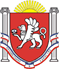 РЕСПУБЛИКА КРЫМ НИЖНЕГОРСКИЙ РАЙОНАДМИНИСТРАЦИЯ ДРОФИНСКОГО СЕЛЬСКОГО ПОСЕЛЕНИЯ ПОСТАНОВЛЕНИЕот « 29 » мая 2018 			№ 37 					 с. ДрофиноОб утверждении порядка формирования спортивных сборных команд муниципального  образования Дрофинское сельское поселение Республики КрымВ соответствии с Федеральным законом от 06.10.2003 № 131-ФЗ «Об общих принципах организации местного самоуправления в Российской Федерации», пунктом 1 статьи 9.1 Федерального закона от 04.12.2007 № 329-ФЗ «О физической культуре и спорте в Российской Федерации», муниципального образования Дрофинское сельское поселение Республики Крым, в целях решения вопросов местного значения в области физической культуры и спорта по обеспечению подготовки и участия спортивных сборных команд муниципального образования Дрофинское сельское поселение Республики Крым по различным видам спорта в спортивных соревнованиях, Администрация Дрофинского Республики Крым:ПОСТАНОВЛЯЕТ:1. Утвердить Порядок формирования спортивных сборных команд муниципального образования Дрофинское сельское поселение Республики Крым (Приложение 1). 2. Обнародовать настоящее постановление в установленном порядке. 3. Контроль за исполнением настоящего постановления оставляю за собой.Глава администрации 								Э.Э.ПаниевПриложение к постановлению Дрофинского сельского поселения Республики Крым от «2905 2018 г. № 37Порядок формирования спортивных сборных команд муниципального образования Дрофинского сельского поселения Республики Крым1. Общие положения 1.1. Порядок формирования спортивных сборных команд муниципального образования Дрофинское сельское поселения Республики Крым (далее – Порядок) разработан в соответствии с Федеральным законом от 06.10.2003 № 131-ФЗ «Об общих принципах организации местного самоуправления в Российской Федерации», пунктом 1 статьи 9.1 Федерального закона от 04.12.2007 № 329-ФЗ «О физической культуре и спорте в Российской Федерации», Устава муниципального образования Дрофинское сельское поселения Республики Крым, в целях решения вопросов местного значения в области физической культуры и спорта по обеспечению подготовки и участия спортивных сборных команд муниципального образования Дрофинское сельское поселения _ Республики Крым по различным видам спорта в спортивных соревнованиях. 1.2. Спортивные сборные команды муниципального образования Дрофинское сельское поселения Республики Крым - коллективы спортсменов различных возрастных групп, тренеров, специалистов спортивной медицины, других специалистов в области физической культуры и спорта, которые формируются для подготовки к спортивным соревнованиям и участия в них от имени муниципального образования Дрофинское сельское поселения Республики Крым.2. Цели и задачи формирования спортивных сборных команд2.1. Основной целью при формировании сборных команд муниципального образования Дрофинское сельское поселения Республики Крым по видам спорта является создание конкурентоспособных команд по различным видам спорта для участия в спортивных соревнованиях и делегирование лучших представителей из числа спортсменов муниципального образования Дрофинское сельское поселения Республики Крым в спортивные сборные команды Республики Крым, Крымского федерального округа и Российской Федерации по различным видам спорта. 2.2. Сборные команды формируются по различным видам спорта, включенным во Всероссийский реестр видов спорта. 2.3. Задачами сборных команд являются: - подготовка и успешное выступление на соревнованиях; - повышение престижа спорта; - совершенствование мастерства ведущих спортсменов муниципального образования _ Дрофинское сельское поселения Республики Крым; - вовлечение подрастающего поколения в систематические занятия спортом.3. Состав спортивных сборных команд, порядок их формирования3.1. Сборной командой является коллектив, состоящий из спортсменов, тренеров, специалистов, обеспечивающих качественную подготовку и выступление сборной команды в спортивных соревнованиях. 3.2. Составы спортивных сборных команд муниципального образования Дрофинское сельское поселения Республики Крым (далее – Состав) формируются на основании предложений руководителей федераций по видам спорта, включённым во Всероссийский реестр видов спорта с учетом уровня развития соответствующего вида спорта в _________, а также результатов выступления спортсменов на спортивных соревнованиях. 3.3. Спортивные сборные команды муниципального образования Дрофинское сельское поселения Республики Крым формируются по двум составам – основной состав и резервный состав. Кандидатом в основной Состав может быть спортсмен, имеющий высокую спортивную подготовку по виду спорта, показывающий стабильно высокие результаты на спортивных соревнованиях. Кандидатом в резервный Состав может быть спортсмен, имеющий подготовку по виду спорта, спортивный разряд и обладающий потенциалом для дальнейшего спортивного совершенствования. Кандидатом в Состав сборной команды муниципального образования Дрофинское сельское поселения Республики Крым по видам спорта инвалидов (адаптивному виду спорта) может стать спортсмен - инвалид или спортсмен с ограниченными возможностями здоровья, регулярно занимающийся спортом и являющийся победителем или призером соревнований по соответствующему виду спорта, проводимых на территории муниципального образования Дрофинское сельское поселения Республики Крым или других официальных спортивных соревнований среди спортсменов-инвалидов или спортсменов с ограниченными возможностями здоровья. 3.4. Приоритет для включения в состав сборной команды при прочих равных условиях отдается спортсмену, показавшему наивысший результат на спортивных соревнованиях. 3.5. Численный состав сборной команды определяется в срок, установленный Порядком, исходя из численного состава допуска команды к вышестоящим спортивным соревнованиям. 3.6. Отдельный спортсмен, являющийся членом сборной команды и направленный для участия в спортивных соревнованиях от имени муниципального образования Дрофинское сельское поселения Республики Крым, Дрофинское сельское поселения 3.7. Возрастные группы для спортсменов – кандидатов в спортивные сборные команды муниципального образования _ Дрофинское сельское поселения Республики Крым определяются в соответствии с Единой всероссийской спортивной классификацией, утвержденной в порядке, установленном законодательством Российской Федерации. 3.8. В Составы включаются: а) спортсмены, относящиеся к различным возрастным группам, показавшие высокие спортивные результаты на официальных спортивных соревнованиях, включенных в установленном порядке в Единый календарный план физкультурно-оздоровительных и спортивно-массовых мероприятий муниципального образования Дрофинское сельское поселения Республики Крым, в Единый календарный план физкультурных мероприятий и спортивных мероприятий Республики Крым и в Единый календарный план межрегиональных, всероссийских и международных физкультурных мероприятий и спортивных мероприятий, согласно критериям, определенным Приложением 1 к настоящему Порядку.б) тренеры и специалисты в области физической культуры и спорта, принимающие непосредственное участие в подготовке спортсменов – кандидатов в спортивные сборные команды муниципального образования Дрофинское сельское поселения Республики Крым. Тренеры и специалисты сборных команд муниципального образования Дрофинское сельское поселения Республики Крым, работающие с основным или резервным составом, должны иметь соответствующее базовое образование, высшую или первую квалификационную категорию, практический опыт работы не менее пяти лет. Спортивные сборные команды муниципального образования Дрофинское сельское поселения Республики Крым подразделяются на: 1) спортивные сборные команды по видам спорта; 2) спортивные сборные команды среди лиц с ограниченными возможностями здоровья и инвалидов (спорт слепых, спорт глухих, спорт лиц с поражением опорно-двигательного аппарата). 3.9. Формирование Составов по каждому виду спорта осуществляется ежегодно в соответствии с правилами и программами по видам спорта и положениями (регламентами) о спортивных соревнованиях. 3.10. Составы по видам спорта на очередной календарный год утверждаются приказом ________________ (наименование профильного управления муниципального образования Республики Крым) (далее – Управление), на основании предложений спортивных федераций муниципального образования Дрофинское сельское поселения Республики Крым по видам спорта, направляемых в Управление не позднее _________ текущего года исходя из поставленных задач и финансовой обеспеченности на момент принятия решения о формировании сборной команды. Составы, подписанные руководителями федераций муниципального образования Дрофинское сельское поселения Республики Крым по видам спорта, предоставляются в Управление на утверждение в 2-х (двух) экземплярах на бумажном носителе и в электронном виде. Один экземпляр утверждённого Состава направляется Управлением в адрес федерации муниципального образования _ Дрофинское сельское поселения _ по виду спорта, представившей состав на утверждение. Основаниями для отказа в утверждении Составов являются: а) представление Составов, оформленных ненадлежащим образом, и (или) с нарушением установленного срока их подачи; б) наличие в представленных Составах недостоверной или искаженной информации; в) несоответствие Составов установленным общим принципам и критериям. 3.11. Внесение изменений или дополнений в утвержденные Составы осуществляется по предложениям федераций действующих на территории муниципального образования Дрофинское сельское поселения (в случае снижения спортивных результатов спортсменов, завершения ими спортивной карьеры, а также других обстоятельств), оформленным в соответствии с Приложением, представляемым в Управление. 3.12. По результатам рассмотрения предложений о внесении изменений или дополнений в утвержденные Составы, Управление выносит решение о внесении соответствующих изменений или дополнений в утвержденные Составы, либо об отказе во внесении изменений или дополнений в утвержденные Составы. 3.13. Соответствующие изменения утверждаются приказом по Управлению. Основаниями для отказа во внесении изменений или дополнений в утвержденные Составы являются: а) представление изменений или дополнений, оформленных ненадлежащим образом; б) наличие в представленных изменениях или дополнениях недостоверной или искаженной информации;в) несоответствие изменений или дополнений установленным общим принципам и критериям. 3.14. Утвержденные Составы, а также изменения и дополнения к Составам размещаются на официальном сайте муниципального образования Дрофинское сельское поселения Республики Крым.4. Права и обязанности спортсменов сборных команд4.1. Спортсмены сборной команды имеют право: - участвовать в учебно-тренировочных мероприятиях и спортивных соревнованиях; - пользоваться на безвозмездной основе муниципальными спортивными сооружениями, оборудованием, инвентарем, спортивной и парадной формой; - получать спортивную и парадную форму; - быть представленными в установленном порядке к получению спортивных разрядов и спортивных званий при выполнении норм и требований Единой всероссийской спортивной классификации, а также к награждению дипломами и грамотами, другими наградами за высокие спортивнее достижения; - на осуществление иных прав в соответствии с законодательством Российской Федерации. 4.2. Спортсмены сборной команды обязаны: 1) достойно представлять муниципальное образование Дрофинское сельское поселения Республики Крым на спортивных соревнованиях; 2) участвовать в спортивных соревнованиях, повышать свое спортивное мастерство; 3) выполнять индивидуальные планы подготовки, тренировочные и соревновательные задания, требования и рекомендации тренерского состава, врачей; 4) соблюдать требования безопасности во время участия в физкультурных мероприятиях и спортивных мероприятиях, учебно-тренировочных мероприятиях и при нахождении на объектах спорта; 5) не использовать допинговые средства, в установленном порядке соблюдать прохождение обязательного допингового контроля; 6) соблюдать этические нормы в области спорта; 7) соблюдать положения (регламенты) о физкультурных мероприятиях и спортивных соревнованиях, в которых они принимают участие, и требования организаторов таких мероприятий и соревнований; 8) соблюдать санитарно-гигиенические требования, медицинские требования, регулярно проходить медицинские обследования в целях обеспечения безопасности занятий спортом для здоровья; 9) исполнять иные обязанности в соответствии с законодательством Российской Федерации. 4.3. Вопросы нарушения спортивной дисциплины спортсменом сборной команды рассматриваются в учреждении или организации, представившей спортсмена. 4.4. Спортсмен сборной команды может быть отчислен из сборной команды за снижение спортивных результатов, систематическое невыполнение индивидуального плана и установленных нормативов, применение запрещенных препаратов (допинга) по представлению учреждения или организации, представившей спортсмена.5. Руководство и организация работы в сборных командах5.1. Руководство сборной командой по соответствующему виду спорта на правах единоначалия осуществляет старший тренер. 5.2. Старший тренер несет ответственность за уровень подготовки и результаты выступления на спортивных соревнованиях спортсменов сборной команды, реализацию планов подготовки, организацию учебно-тренировочных сборов и участие в спортивных соревнованиях, за воспитательную работу и психологический климат в спортивной сборной команде. Старший тренер возглавляет тренерский совет. Тренерский совет избирается из числа тренеров и других лиц для выработки генеральной стратегии в методике подготовки членов сборной команды к выступлениям на спортивных соревнованиях. Личный тренер члена сборной команды может быть привлечен в сборную команду на период централизованной подготовки и участия в спортивных соревнованиях. 5.3. Тренеры и иные привлеченные специалисты сборных команд имеют право: 1) на обеспечение в установленном порядке компенсационными выплатами стоимости проживания, питания, проезда, спортивной формой для выполнения работ на централизованных учебно-тренировочных сборах и выездах на спортивные соревнования; 2) на представление к наградам за высокие спортивные достижения спортсменов, присвоение званий, награждение знаками отличия, дипломами и грамотами в установленном порядке. 5.4. Тренеры и иные привлеченные специалисты сборных команд обязаны: 1) постоянно повышать свою профессиональную квалификацию; 2) обеспечивать современный организационный и методический уровень учебно-тренировочного процесса, оперативное и перспективное планирование на основе анализа прошедших этапов подготовки и участия в спортивных соревнованиях сборной команды и отдельных спортсменов; 3) стремиться к поступательному совершенствованию мастерства спортсменов, избегая форсирования спортивной формы спортсменов; 4) стремиться к завоеванию сборными командами призовых мест на спортивных соревнованиях; 5) своим личным примером стремиться к созданию в сборной команде атмосферы товарищества, делового соперничества, уважительного отношения к обслуживающему персоналу сборной команды, судьям, зрителям; 6) накапливать и передавать опыт в сфере методики подготовки и достижений научно-методического и медико-биологического обеспечения новым поколениям тренеров и спортсменов сборных команд.6. Материальное обеспечение сборных команд6.1. Материально-техническое обеспечение сборных команд осуществляется за счет средств бюджета муниципального образования Дрофинское сельское поселения Республики Крым, предусмотренных на эти цели на очередной финансовый год, а также из иных, не запрещенных законодательством Российской Федерации, источников. 6.2. К расходам на материально-техническое обеспечение сборных команд по видам спорта относятся: 1) приобретение спортивного оборудования и инвентаря, расходных материалов; 2) аренда спортивных сооружений, в том числе оплата услуг по предоставлению спортивных сооружений, плавательных дорожек и так далее; 3) приобретение спортивной экипировки для лиц, включенных в состав сборных команд; 4) компенсация стоимости проезда лиц, включенных в состав сборных команд, до места проведения спортивных соревнований и учебно-тренировочных сборов и обратно, в том числе бронирование билетов; 5) компенсация стоимости питания в пути; 6) компенсация стоимости провоза спортивного инвентаря; 7) компенсация стоимости проживания, в том числе бронирования мест проживания; 8) компенсация стоимости питания в дни соревнований; 9) аренда автотранспорта (автобус, машина, спецавтотранспорт); 10) обеспечение фармакологическими, восстановительными средствами, витаминными препаратами, медикаментами общего лечебного назначения, прохождение медицинского и антидопингового обследования;11) прочие расходы, предусмотренные действующим законодательством, а также положениями (регламентами) о проведении официальных спортивных соревнований.Приложение № 1 к Порядку формирования сборных команд муниципального образования_ Дрофинское сельское поселения Республики КрымКРИТЕРИИ ФОРМИРОВАНИЯ СПИСКОВ КАНДИДАТОВ В СПОРТИВНЫЕ СБОРНЫЕ КОМАНДЫ ПО ВИДАМ СПОРТА ПРОШЕДШЕГО СПОРТИВНОГО СЕЗОНАСОСТАВ кандидатов в спортивные сборные команды муниципального образования _____________________ Республики Крым по _______________________________ на _______ год                                                                                            (наименование вида спорта)тренеры и специалисты, работающие с командой:ОСНОВНОЙ СОСТАВмужчины, женщины:юниоры, юниорки (возраст в соответствии с Единой всероссийской спортивной классификацией):юноши, девушки (возраст в соответствии с Единой всероссийской спортивной классификацией):РЕЗЕРВНЫЙ СОСТАВмужчины, женщины:юниоры, юниорки (возраст в соответствии с Единой всероссийской спортивной классификацией):юноши, девушки (возраст в соответствии с Единой всероссийской спортивной классификацией):* МС – международные соревнования, ВС – всероссийские соревнования, ОС – основной состав, РС – резервный составВозрастная группаСпортивный результатСпортивный результатСпортивный результатСпортивный результатВиды спортаСоревнования муниципального уровняРегиональные соревнованияМежрегиональные соревнованияВсероссийские соревнованияВзрослаяЮниорскаяЮношескаяУТВЕРЖДАЮ (наименование должности начальника профильного управления муниципального Образования Республики Крым)______________________/_______________ ________________________20____г.Приложение № 2 к Порядку формирования сборных команд муниципального образования__________________Республики Крым№ п/пФамилия, имя, отчествоДата рождения(день, месяц, год)Спортивное или почетное спортивно званиеДолжность в командеСпортивная дисциплина или группа дисциплинМуниципальное образованиеОсновное место работы(организация)Стаж работы(количество лет)123456789№ п/пВид программ-мыФамилия, имя, отчествоПол, дата рождения
(день, месяц, год)Спортивное или почетное спортивно звание, разрядУчреждение спортивной направленности Для командных игровых видов спорта - дополнительно название командыВедомство, ФСОМуниципальное образование (город, поселок, село), регионЛичный тренерВысший результат сезона на МС, ВСВысший результат сезона на республиканских соревнованияхЧлен сборной команды России (ОС, РС)123456789101112№ п/пВид програм-мыФамилия, имя, отчествоПол, дата рождения
(день, месяц, год)Спортивное или почетное спортивно звание, разрядУчреждение спортивной направленности Для командных игровых видов спорта - дополнительно название командыВедомство, ФСОМуниципальное образование (город, поселок, село), регионЛичный тренерВысший результат сезона на МС, ВСВысший результат сезона на республиканских соревнованияхЧлен сборной команды России (ОС, РС)123456789101112№ п/пВид програм-мыФамилия, имя, отчествоПол, дата рождения
(день, месяц, год)Спортивное или почетное спортивно звание, разрядУчреждение спортивной направленности Для командных игровых видов спорта - дополнительно название командыВедомство, ФСОМуниципальное образование (город, поселок, село), регионЛичный тренерВысший результат сезона на МС, ВСВысший результат сезона на республиканских соревнованияхЧлен сборной команды России (ОС, РС)123456789101112№ п/пВид програм- мыФамилия, имя, отчествоПол, дата рождения
(день, месяц, год)Спортивное или почетное спортивно звание, разрядУчреждение спортивной направленности Для командных игровых видов спорта - дополнительно название командыВедомство, ФСОМуниципальное образование (город, поселок, село), регионЛичный тренерВысший результат сезона на МС, ВСВысший результат сезона на республиканских соревнованияхЧлен сборной команды России (ОС, РС)123456789101112№ п/пВид програм -мыФамилия, имя, отчествоПол, дата рождения
(день, месяц, год)Спортивное или почетное спортивно звание, разрядУчреждение спортивной направленности Для командных игровых видов спорта - дополнительно название командыВедомство, ФСОМуниципальное образование (город, поселок, село), регионЛичный тренерВысший результат сезона на МС, ВСВысший результат сезона на республиканских соревнованияхЧлен сборной команды России (ОС, РС)123456789101112№ п/пВид програм -мыФамилия, имя, отчествоПол, дата рождения
(день, месяц, год)Спортивное или почетное спортивно звание, разрядУчреждение спортивной направленности Для командных игровых видов спорта - дополнительно название командыВедомство, ФСОМуниципальное образование (город, поселок, село), регионЛичный тренерВысший результат сезона на МС, ВСВысший результат сезона на республиканских соревнованияхЧлен сборной команды России (ОС, РС)123456789101112Руководитель спортивной федерации муниципального образования ______________________ Республики Крым (подпись)Ф.И.О.Главный (старший) тренер спортивной сборной команды муниципального образования _____________________ Республики Крым по виду спорта(подпись)Ф.И.О.